Ez kell a külhoni magyarok gyarapodásához2012. november 30. – MTI, Magyar Nemzet OnlineRépás Zsuzsanna, nemzetpolitikáért felelős helyettes államtitkár szerint a külhoni magyarok gyarapodásának az etnikai alapon szerveződő pártok jelentik a zálogát. A helyettes államtitkár a Nemzetpolitikai Kutatóintézet által szervezett, az Etnikai pártok Kelet- és Nyugat-Európában című konferencián kifejtette: a magyar nemzetpolitika szempontjából a magyar állam partnerei az etnikai alapon szerveződő külhoni pártok, a magyar pártok, amelyek szavazóbázisa szinte kizárólag az adott közösség tagjaiból áll, programjukban pedig elsősorban a magyarság érdekeit képviselik.Németh: Európa kulturális sokszínűsége gyengül, ha kisebbségei gyengülnek 2012. november 30. – MTI, hirado.huEurópa kulturális sokszínűsége gyengül, ha kisebbségei, nemzetiségi közösségei gyengülnek - emelte ki Németh Zsolt az Etnikai pártok Kelet- és Nyugat-Európában című tanácskozáson. A Nemzetpolitikai Kutatóintézet konferenciáján Németh Zsolt elmondta: ha a kisebbségieket diszkriminálják, akkor arra kényszerítik őket, hogy olvadjanak be, szűnjenek meg kulturális színfoltnak lenni. Ha a közösségük nem kapja meg azt a lehetőséget, támogatást, amelyet a velük azonos államban élő közösség élvez, az önmagában véve is hátrányos helyzetbe hozza őket a többséghez tartozókhoz képest - mutatott rá.Temerini fiúk ügye: Ketten elhagyhatták a börtönt2012. november 30. – MTI, Vajdaság Ma, Pannon RTV, Magyar SzóNyolc év után szabadon engedtek két vajdasági magyar férfit azok közül, akiket 2004-ben egy szerb férfi súlyos bántalmazása miatt ítéltek el. A temerini fiúk néven ismertté vált öt férfi közül ketten, Horváth Árpád és Szakáll Zoltán elhagyhatták a szentdemeteri (Sremska Mitrovica-i) fegyházat. Szakáll Zoltánt 11 és fél év, Horváth Árpádot 10 évre ítélték. A 15 évre ítélt Máriás István, valamint a 13, illetve 11 és fél évre ítélt Illés Zsolt és Uracs József egyelőre börtönben marad.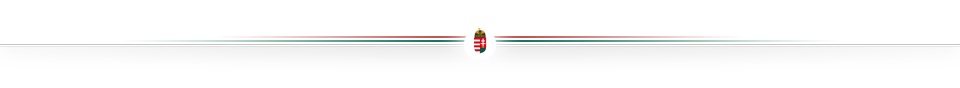 Nagy Zsolt: nemhogy szándékosan, de tévedésből sem követtem el törvénysértést2012. november 30. – transindex.roNem tud eltekinteni a Román Posta-ügy politikai színezetétől Nagy Zsolt volt távközlési miniszter, akit a héten három és fél év felfüggesztett börtönbüntetésre ítéltek, miközben Tudor Chiuariu volt igazságügyi minisztert felmentette a bíróság. Nagy az Erdélyi Magyar Televíziónak adott interjújában ismét hangsúlyozta: nemhogy szándékosan, hanem még tévedésből sem követett el törvénysértést, hiszen a vád szerint törvénytelenül eladott ingatlan soha nem volt a közvagyon része.Engedély nélkül forgatott kampányfilmet a Lázár-kastélyban az EMNP2012. november 30. – transindex.roBepanaszolta a rendőrségen Kassay L. Péter, a Gyergyószárhegyi Kulturális és Művészeti Központ igazgatója az Erdélyi Magyar Néppártot, mert néhány tagja jogtalanul forgatott kampányfilmet a Lázár-kastélyban. A panaszban Kassay leírja, senki nem kért sem szóbeli, sem írásos engedélyt kampányfilm forgatására, amely egyébként nem is engedélyezhető, hiszen a kastély az általa vezetett közintézménynek ad otthont, az ilyen épületek nem szerepelhetnek kampányanyagokban. Emellett a tulajdonos is megtiltotta, hogy a kastélyt kampánycélokra használják.Hamisan Verestóynak tulajdonított SMS-eket küldtek szét ismeretlen tettesek2012. november 30. – transindex.ro, szekelyhon.roNovember 29-én több ezer, megtévesztő telefonos üzenetet küldtek szét magukat meg nem nevező személyek, hamisított, „Verestóy A.” aláírással - tájékoztat közleményében a Hargita megyei RMDSZ-es szenátorjelölt kampánystábja. A közlemény szerint Verestóy Attila kampánystábja elhatárolódik ettől a megítélése szerint visszataszító diverziókeltéstől és a közvélemény tudomására hozza, hogy a szövetség szenátorjelöltje nem küldött és nem is fog telefonos üzeneteket küldeni.Nem ünnepel december 1-én Sepsiszentgyörgy polgármestere2012. november 30. – Erdély Ma, szekelyhon.roSepsiszentgyörgy polgármestere, Antal Árpád nem vesz részt Románia Nemzeti Ünnepén. Az elöljáró sajtótájékoztatón leszögezte: addig nem vesz részt ezen az ünnepségen, míg a román állam nem teljesíti az 1918 december 1-én, a magyar közösségnek tett ígéreteket, vagy pedig nem határoznak arról, hogy más napra teszik Románia Nemzeti Ünnepét.Méltányos és igazságos visszaszolgáltatást kér az RMDSZ2012. november 30. – transindex.ro, maszol.roA Romániából érkező többezer restitúciós per lebénította a strasbourgi Emberi Jogok Európai Bíróságának munkáját, a kérdést tavaszig rendeznie kell az országnak. Az RMDSZ a természetbeni visszaszolgáltatást szorgalmazza – erről tartott pénteken sajtótájékoztatót Sepsiszentgyörgyön Kelemen Hunor szövetségi elnök, Antal Árpád polgármester, Markó Attila államtitkár és Márton Árpád képviselő.Ki lehetne javítani a hibákat2012. november 30. – Fancsali Attila – szekelyhon.ro, Erdély Ma, MTIAz erdélyi román értelmiségiek és politikusok egy része pozitívan reagált az Erdélyi Magyar Néppárt által javasolt föderális Románia projektre – jelentette be Toró T. Tibor, az EMNP vezetője pénteken Marosvásárhelyen. Hozzátette, az 1923-as alkotmányalkotásnál elkövetett hibát még mindig ki lehet javítani.Bíró Rozália Szilágyi Zsolttal mérkőzik meg Bihar megyében2012. november 30. – Erdély Ma, Duna TvBihar megyében az RMDSZ négy szenátor- és kilenc képviselőjelöltet indít a parlamenti választásokon, az EMNP is indított jelöltet valamennyi szenátori körzetben, de képviselőjelöltje csupán hat kollégiumban van. A szenátori mandátumért az egyes körzetben Nagyvárad volt RMDSZ-es alpolgármestere, Bíró Rozália és Szilágyi Zsolt, az EMNP alelnöke mérkőzik meg. Mivel Bíró Rozália nem vállalta a vitát, ezért őt Villányi Zoltán kérdezte Nagyváradon, Kolozsváron a Duna Tv stúdiójában Szilágyi Zsolt pedig Maksay Ágnes vendége volt.Lesz külügyi szolgálata Székelyföldnek2012. november 30. – MTI, Magyar HírlapSzékelyföld külügyi szolgálata létrehozásáról döntött marosvásárhelyi ülésén a Székely Nemzeti Tanács. A szolgálat célja, hogy a Székelyföld területi autonómiájára vonatkozó akaratot és Székelyföld regionális érdekeit nemzetközi fórumokon, illetve a világ más országaiban folyamatosan megjelenítse és képviselje.Horváth Árpád az MKP új kerületi elnöke2012. november 30. – bumm.sk, Felvidék MaFolytatta tisztújító folyamatát a Magyar Közösség Pártja. A járási szintek vezetőinek megválasztása után, most a megyei szinten választottak vezetőt. Nyitra megyében személycsere történt, Horváth Árpád irányítja a jövőben a megyei ügyeket. Horváth Árpád a jövőre esedékes megyei önkormányzati választások kapcsán elmondta, Nyitra megyében mindenképp tárgyalni fognak a Most-Híddal az együttműködés lehetőségeiről.Kisebbségi pénzek: már lehet pályázni2012. november 30. – Új SzóKözzétette a kisebbségi kormánybiztos hivatala a 2013-as kulturális rendezvények és kiadói tevékenységek pályázati kiírását. Az idei 4,5 milliós teljes kisebbségi keret jövőre 4,25 millió euróra zsugorodik, ebből körülbelül 2 millió jut a magyar szervezeteknek.Szabadkának 140 ezer lakosa van2012. november 30. – Vajdaság MaA Köztársasági Statisztikai Hivatal által csütörtökön közzétett tavalyi népszámlálási adatok szerint Szabadkának (a városhoz tartozó településekkel együtt) 141 554 lakosa van, 6 847-tel kevesebb, mint 2002-ben. A nemzeti hovatartozásra vonatkozó adatok szerint legtöbben magyarnak vallották magukat, 50 469-en. A szerbek lélekszáma 38 254, a horvátoké 14 151, a bunyevácoké pedig 13 553. Folytatódik a költségvetési vita2012. november 30. – Vajdaság Ma, Pannon RTVA szerbiai képviselőház folytatja a jövő évi költségvetés javaslatára tett módosítási indítványok megvitatását. A köztársasági és a tartományi hatóságok a költségvetési javaslat módosítására tett indítványokról szóló vita keretében nemigen egyeztek azt illetően, mennyi járna Vajdaságnak 2013-ban az államkasszából.Ahol még a magyarok vannak többségben2012. november 30. – Pannon RTVNyolc vajdasági községben és városban még mindig a magyarok alkotják a népesség többségét a népszámlálási adatok szerint. Ezek Szabadka, Magyarkanizsa, Topolya, Zenta, Csóka, Ada, Óbecse és Kishegyes. A 2011-es népszámlálás adatai szerint Vajdaság lakosságának 13 százaléka vallotta magát magyarnak.Fogyatkozik a vajdasági magyarság2012. december 1. – Diósi Árpád – Magyar SzóA Köztársasági Statisztikai Hivatal csütörtökön nyilvánosságra hozta Szerbia lakosságának nemzeti összetételére vonatkozó népszámlálási adatokat, amely szerint a szerbiai magyarság a 2011-es összeírás szerint 253 899 főből áll. A tíz évvel ezelőtti cenzushoz képest ez 39 400 fővel jelent kevesebbet. A szerbiai, ezen belül is a vajdasági magyarság létszámcsökkenésének okairól és lehetséges következményeiről Badis Róbert szociológus fejtette ki véleményét.Kicsit másképp az óvodákról, óvodásokról2012. november 30. – Kárpátalja MaA magyar kormány nemzetpolitikai államtitkársága 2012-t a külhoni magyar óvodák évének nyilvánította. Ennek szellemében a Kárpátaljai Magyar Pedagógusszövetség (KMPSZ) november 30-án és december 1-jén kétnapos konferenciát szervez a Rákóczi-főiskolán. A konferencia első napján Orosz Ildikó, a KMPSZ elnök asszonya nyitóbeszédében elmondta, hogy az óvodák tekintetében nagyobb odafigyelésre lenne szükség, hiszen az ott szerzett tudásra és tapasztalatra építve lép majd iskolába a gyerek, ott kezdődik el minden.A kárpátaljai romák felzárkózási lehetőségeiről tanácskoztak Beregszászon2012. november 30. – MTI, Kormány.huA kárpátaljai magyar ajkú romák felzárkóztatásának lehetőségeiről tartottak kulturális programokkal színesített egész napos tanácskozást pénteken Beregszászon az Emberi Erőforrások Minisztériumának, a kárpátaljai tehetséggondozó Genius Jótékonysági Alapítványnak és Magyarország beregszászi konzulátusának a szervezésében. Könyv - A magyar nyelv Ausztriában2012. december 1. – VolksgruppenMegjelent Szépfalusi István, Vörös Ottó, Beregszászi Anikó, Kontra Miklós: A magyar nyelv Ausztriában és Szlovéniában. A magyar nyelv a Kárpát-medencében a XX. század végén - című kötete. Az 1990 előtti magyar nyelvtudomány egyik adóssága volt, hogy nemigen foglalkozott Trianon nyelvi következményeivel. A rendszerváltás után A magyar nyelv a Kárpát-medencében a XX. század végén című kutatás keretében határon túli és magyarországi nyelvészek elkészítették a környező országok kisebbségi magyar nyelvhasználatának szociolingvisztikai elemzését Trianontól az 1990-es évek közepéig.10. keleti nyelvek szónokversenye2012. november 30. – VolksgruppenA 10. keleti nyelvek tartományi szónokversenyének időpontja idén december 11. lesz és ismét Kismartonban, a Gazdasági Kamara épületében kerül megrendezésre. A Keleti Nyelvek Szónokversenyének szervezője Burgenland Tartomány Ifjúságügyi Osztálya. A versenyen a diákok magyar, horvát és orosz nyelven mérhetik össze tudásukat, szabadon választott témákról szónokolhatnak vagy írhatnak. A napi nemzetpolitikai sajtószemle a Nemzetpolitikai Államtitkárság és a  Nemzetpolitikai Kutatóintézet munkatársainak közreműködésével készült.2012. december 01.MagyarországSzlovákiaUkrajnawww.atv.huwww.ujszo.comwww.hhrf.orgwww.blikk.huwww.szabadujsag.comwww.karpatinfo.netwww.borsonline.huwww.felvidek.mawww.karpataljalap.netwww.dunatv.huwww.bumm.skwww.karpatalja.huwww.hirado.huhirek.skwww.karpatalja.mawww.hirszerzo.huwww.hirtv.huwww.hvg.huAusztriaSzlovéniawww.index.huwww.volksgruppen.atwww.nepujsag.netwww.kitekinto.huwww.rtvslo.siwww.magyarhirlap.huwww.mno.huwww.mti.huwww.nepszava.huwww.nol.huwww.origo.huRomániaSzerbiaHorvátországwww.erdely.mawww.magyarszo.comwww.hmdk.hrwww.transindex.rowww.pannonrtv.comwww.huncro.hrwww.kronika.rowww.vajdasagma.infowww.maszol.rowww.nyugatijelen.rowww.szekelyhon.rowww.hhrf.org/erdelyinaploHírvivőwww.reggeliujsag.rowww.manna.ro